CONSILIUL LOCAL AL MUNICIPIULUI TÂRGU MUREȘ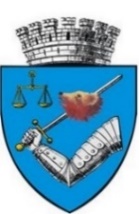 DIRECȚIA DE ASISTENŢĂ SOCIALĂ TÂRGU MUREȘROMÂNIA – 540015, Târgu Mureș, Str. Gheorghe Doja, nr. 9Tel. 0365-430.859, Fax. 0365-882.023, e-mail: registratura.das@tirgumures.roAnexa nr. 5 Declaraţie pe proprie răspundere a beneficiaruluiSubsemnatul ______________________________, domiciliat în localitatea_____________, str. ______________________nr.____, bl.______, ap._______, sectorul/judeţul __________, codul poştal ___________, posesor al actului de identitate _________ seria _______ nr. ___________,codul numeric personal _______________________, în calitate de reprezentant al asociaţiei/fundaţiei/organizaţiei _________________________________________, declar pe propria răspundere că: Nu am obligații de plată exigibile și nu sunt în litigiu cu instituția finanțatoare;Nu am obligații de plată exigibile privind impozitele și taxele către stat, precum și contribuții către asigurările sociale de stat;Informațiile furnizate instituției finanțatoare în vederea obținerii finanțării sunt veridice;Nu mă aflu în situația de nerespectare a dispozițiilor statutare, a actelor constitutive și a regulamentelor proprii;Mă oblig să particip cu o contribuție financiară de minimum 10% din valoarea totală a programului/proiectului/acțiunii;Unitatea pe care o reprezint nu face obiectul unei proceduri de dizolvare sau de lichidare și nu se află în stare de dizolvare ori de lichidare, în conformitate cu prevederile legale în vigoare;Nu beneficiază de un alt contract de finanțare din fonduri publice pentru același proiect de la aceeași autoritate finanțatoare în cursul anului fiscal curent;Utilizez sumele primite cu titlu de finanțare nerambursabilă exclusiv pentru derularea programului/proiectului/acțiunii menționată în formularul de solicitare;Cunoscând pedeapsa prevăzută de art. 326 din Codul penal pentru infracţiunea de fals în declaraţii, am verificat datele din prezenta declaraţie, care este completă şi corectă. Data: 								Semnătura: